СОВЕТ СЕЛЬСКОГО ПОСЕЛЕНИЯ «УСТЬ_НАРИНЗОРСКОЕ»Р Е Ш Е Н И Е22-я сессия           5 -го созыва«29» января 2024года                                                                        № 136                                                 село Усть-НаринзорВ соответствии с п.7 распоряжения Правительства Российской Федерации от 15.10.2022 № 3046-р «О предоставлении отсрочки арендной платы по договорам аренды федерального имущества в связи с частичной мобилизацией», распоряжением Правительства Российской Федерации от 01.0.2023 № 222-р «О внесении изменений  в распоряжение  Правительства РФ от 15.10.2022 № 3046-р» Уставом сельского поселения «Усть-Наринзорское» Совет сельского поселения «Усть-Наринзорское»  решил:Предоставить арендаторам отсрочку уплаты по договорам аренды имущества, находящегося в муниципальной собственности на период прохождения военной службы или оказания добровольного содействия в выполнении задач, возложенных на Вооруженные силы Российской Федерации, и расторжения договоров аренды без применения штрафных санкций, с учетом положений, предусмотренных пунктами 1-6 настоящего распоряжения.Распространить отсрочку уплаты также и на 90 календарных дней со дня окончания периода прохождения военной службы или оказания добровольного содействия в выполнении задач, возложенных на Вооруженные Силы Российской Федерации. Опубликовать (обнародовать) Решение Совета сельского  поселения «Усть-Наринзорское»  в порядке, установленном Уставом сельского поселения «Усть-Наринзорское» и разместить на официальном сайте администрации в сети «Интернет». Настоящее Решение Совета сельского  поселения «Усть-Наринзорское»  вступает в силу после его официального опубликования (обнародования).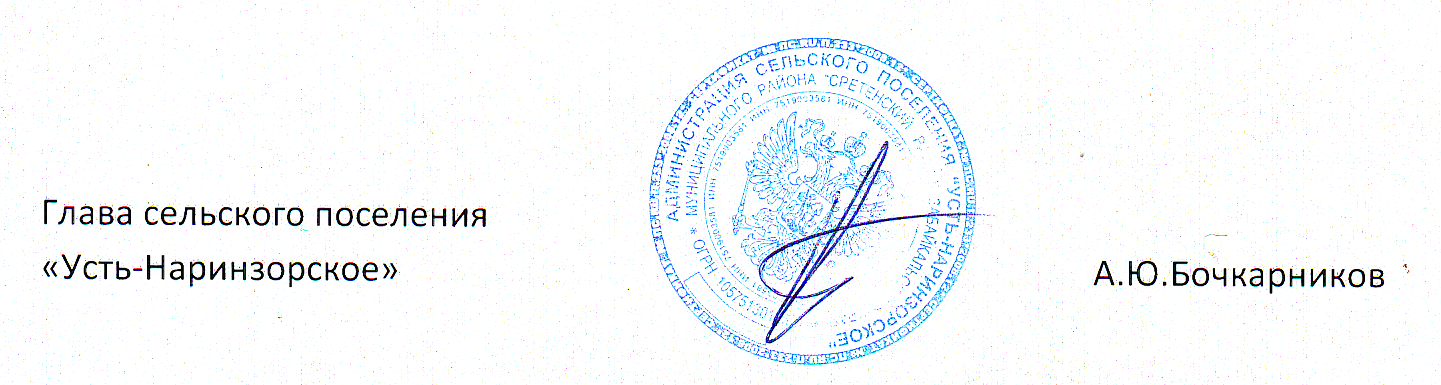 